Ouverture de votre compte PanneauPocket
Nous avons besoin de renseignements afin de pouvoir créer le compte de votre commune. Nom de la commune : Code postal : Nom et prénom du Maire : Nombre d’habitants :  Nombre de foyers : Adresse de la mairie : Numéro de téléphone de la Mairie : Mail de la mairie : La commune est-elle adhérente à l’AMRF ?Compte n°1Nom et prénom : Adresse mail* : Numéro de téléphone : Fonction ou mandat : Compte n°2Nom et prénom : Adresse mail* : Numéro de téléphone : Fonction ou mandat : Compte n°3 (si nécessaire)Nom et prénom : Adresse mail* : Numéro de téléphone : Fonction ou mandat : Merci de nous retourner ce document par email à l’adresse contact@panneaupocket.com.En retour, chaque personne recevra sur son email son mot de passe personnel et confidentiel, ainsi qu’une aide à la création des panneaux.A très vite !L’équipe PanneauPocket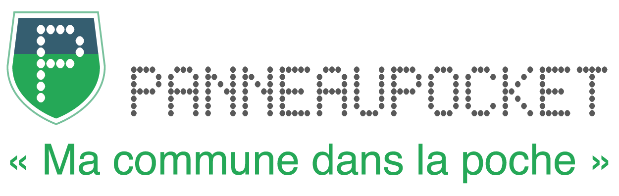 Un service de la sociétéCWA Enterprise12 avenue Général de Gaulle69260 Charbonnières-les-bainsTVA intracommunautaire FR16814637591RCS 814 637 591Ma communeLes personnes en charge de la création des panneaux